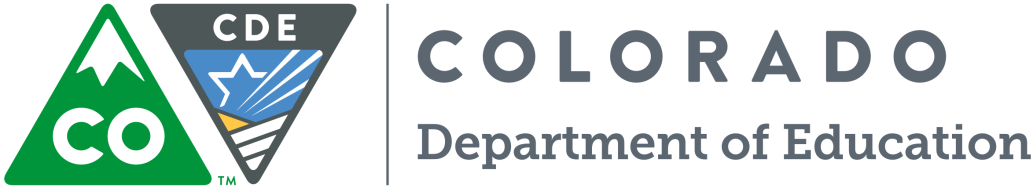 Talent Pool Recommendation FormRecommendations Due: Wednesday, May 3, 2017, by 11:59 pmIntroductionWe invite you to recommend distinguished classroom teachers and/or principals who have demonstrated all of the following:Exceptional educational talent, as evidenced by effective instructional practices and student learning results in the classroom and school;Exemplary educational accomplishments beyond the classroom that provide models of excellence for the profession; Individuals whose contributions to education are largely unheralded, yet worthy of the spotlight;Early- to mid-career educators who offer strong long-range potential for professional and policy leadership; andEngaging and inspiring presence that motivates and impacts students, colleagues and the community.Note: We are especially looking to expand the pool of early- to mid- career secondary teachers.Submission ProcessPlease complete a separate recommendation packet (information page and narrative responses, see forms on pages 2-3) for each individual, including a one-page letter explaining how this person meets the specified criteria, as well as the person’s résumé. An electronic copy of the recommendation packet will be due Wednesday, May 3, 2017 at 11:59 pm.Incomplete recommendations will not be included for review.For additional information, please contact:Patricia Gleason, Office of Competitive Grants and Awards(303) 866-6143 | Gleason_P@cde.state.co.us2017 Talent Pool Recommendation FormDue by: Wednesday, May 3, 2017, by 11:59 pmNarrative ResponsesRate educator from 1-10 (10 being highest) on the following four criteria and provide a paragraph for each rating (max 500 words for each response) to explain your rating. Be detailed and thorough, and use examples whenever possible.Provide additional supporting evidence for your recommendation (max 500 words for each response). Be detailed and thorough, and use examples whenever possible.Submission ChecklistPlease use only as a reference, do not include with the recommendation.In order to provide all recommendations with an equal opportunity, only responses that fit within the 500 word maximum will be accepted for review.Submit completed recommendation forms, one-page recommendation letter, and résumé to: CompetitiveGrants@cde.state.co.usBy: Wednesday, May 3, 2017, by 11:59 pmThis is a confidential process. Individuals should not be aware of this recommendation.Recommendation InformationRecommendation InformationRecommendation InformationRecommendation InformationRecommendation InformationRecommendation InformationRecommendation InformationRecommendation InformationRecommendation InformationRecommendation InformationRecommendation InformationRecommendation InformationRecommendation InformationRecommendation InformationRecommendation InformationRecommendation InformationRecommendation InformationRecommendation InformationRecommendation InformationRecommendation InformationRecommendation InformationRecommendation InformationRecommendation InformationRecommendation InformationName of Recommended Educator:Name of Recommended Educator:Name of Recommended Educator:Name of Recommended Educator:Name of Recommended Educator: Classroom Teacher			 Principal			 Other (specify): Classroom Teacher			 Principal			 Other (specify): Classroom Teacher			 Principal			 Other (specify): Classroom Teacher			 Principal			 Other (specify): Classroom Teacher			 Principal			 Other (specify): Classroom Teacher			 Principal			 Other (specify): Classroom Teacher			 Principal			 Other (specify): Classroom Teacher			 Principal			 Other (specify): Classroom Teacher			 Principal			 Other (specify): Classroom Teacher			 Principal			 Other (specify): Classroom Teacher			 Principal			 Other (specify): Classroom Teacher			 Principal			 Other (specify): Classroom Teacher			 Principal			 Other (specify): Classroom Teacher			 Principal			 Other (specify): Classroom Teacher			 Principal			 Other (specify):For teachers, grade(s) currently teaching:For teachers, grade(s) currently teaching:For teachers, grade(s) currently teaching:For teachers, grade(s) currently teaching:For teachers, grade(s) currently teaching:For teachers, grade(s) currently teaching:For teachers, grade(s) currently teaching:For principals, grade levels in building:For principals, grade levels in building:For principals, grade levels in building:For principals, grade levels in building:For principals, grade levels in building:For principals, grade levels in building:For principals, grade levels in building:For principals, grade levels in building:For principals, grade levels in building:Area(s) of Expertise (check all that apply):Area(s) of Expertise (check all that apply):Area(s) of Expertise (check all that apply):Area(s) of Expertise (check all that apply):Area(s) of Expertise (check all that apply):Area(s) of Expertise (check all that apply):Area(s) of Expertise (check all that apply):Area(s) of Expertise (check all that apply):Area(s) of Expertise (check all that apply):Area(s) of Expertise (check all that apply):Area(s) of Expertise (check all that apply):Area(s) of Expertise (check all that apply):Area(s) of Expertise (check all that apply):Area(s) of Expertise (check all that apply):Area(s) of Expertise (check all that apply):Area(s) of Expertise (check all that apply):Area(s) of Expertise (check all that apply):Area(s) of Expertise (check all that apply):Area(s) of Expertise (check all that apply):Area(s) of Expertise (check all that apply):Area(s) of Expertise (check all that apply):Area(s) of Expertise (check all that apply):Area(s) of Expertise (check all that apply):Area(s) of Expertise (check all that apply): Reading/English/Language Arts		 Science		 Mathematics		 Social Studies	 Fine Arts Reading/English/Language Arts		 Science		 Mathematics		 Social Studies	 Fine Arts Reading/English/Language Arts		 Science		 Mathematics		 Social Studies	 Fine Arts Reading/English/Language Arts		 Science		 Mathematics		 Social Studies	 Fine Arts Reading/English/Language Arts		 Science		 Mathematics		 Social Studies	 Fine Arts Reading/English/Language Arts		 Science		 Mathematics		 Social Studies	 Fine Arts Reading/English/Language Arts		 Science		 Mathematics		 Social Studies	 Fine Arts Reading/English/Language Arts		 Science		 Mathematics		 Social Studies	 Fine Arts Reading/English/Language Arts		 Science		 Mathematics		 Social Studies	 Fine Arts Reading/English/Language Arts		 Science		 Mathematics		 Social Studies	 Fine Arts Reading/English/Language Arts		 Science		 Mathematics		 Social Studies	 Fine Arts Reading/English/Language Arts		 Science		 Mathematics		 Social Studies	 Fine Arts Reading/English/Language Arts		 Science		 Mathematics		 Social Studies	 Fine Arts Reading/English/Language Arts		 Science		 Mathematics		 Social Studies	 Fine Arts Reading/English/Language Arts		 Science		 Mathematics		 Social Studies	 Fine Arts Reading/English/Language Arts		 Science		 Mathematics		 Social Studies	 Fine Arts Reading/English/Language Arts		 Science		 Mathematics		 Social Studies	 Fine Arts Reading/English/Language Arts		 Science		 Mathematics		 Social Studies	 Fine Arts Reading/English/Language Arts		 Science		 Mathematics		 Social Studies	 Fine Arts Reading/English/Language Arts		 Science		 Mathematics		 Social Studies	 Fine Arts Reading/English/Language Arts		 Science		 Mathematics		 Social Studies	 Fine Arts Reading/English/Language Arts		 Science		 Mathematics		 Social Studies	 Fine Arts Reading/English/Language Arts		 Science		 Mathematics		 Social Studies	 Fine Arts Reading/English/Language Arts		 Science		 Mathematics		 Social Studies	 Fine Arts Foreign Language (please specify): Foreign Language (please specify): Foreign Language (please specify): Foreign Language (please specify): Foreign Language (please specify): Foreign Language (please specify): Other (please specify): Other (please specify): Other (please specify): Other (please specify): Other (please specify): Other (please specify):Indicate Ethnicity of Educator being recommended:Indicate Ethnicity of Educator being recommended:Indicate Ethnicity of Educator being recommended:Indicate Ethnicity of Educator being recommended:Indicate Ethnicity of Educator being recommended:Indicate Ethnicity of Educator being recommended:Indicate Ethnicity of Educator being recommended:Indicate Ethnicity of Educator being recommended:Indicate Ethnicity of Educator being recommended:Indicate Ethnicity of Educator being recommended:Indicate Ethnicity of Educator being recommended:Indicate Ethnicity of Educator being recommended:Indicate Ethnicity of Educator being recommended:Indicate Ethnicity of Educator being recommended:Indicate Ethnicity of Educator being recommended:Indicate Ethnicity of Educator being recommended:Indicate Ethnicity of Educator being recommended:Indicate Ethnicity of Educator being recommended:Indicate Ethnicity of Educator being recommended:Indicate Ethnicity of Educator being recommended:Indicate Ethnicity of Educator being recommended:Indicate Ethnicity of Educator being recommended:Indicate Ethnicity of Educator being recommended:Indicate Ethnicity of Educator being recommended: White			 Black or African American			 Asian				 Hispanic or Latino Native American Indian or Alaskan Native					 Native Hawaiian or Other Pacific Islander White			 Black or African American			 Asian				 Hispanic or Latino Native American Indian or Alaskan Native					 Native Hawaiian or Other Pacific Islander White			 Black or African American			 Asian				 Hispanic or Latino Native American Indian or Alaskan Native					 Native Hawaiian or Other Pacific Islander White			 Black or African American			 Asian				 Hispanic or Latino Native American Indian or Alaskan Native					 Native Hawaiian or Other Pacific Islander White			 Black or African American			 Asian				 Hispanic or Latino Native American Indian or Alaskan Native					 Native Hawaiian or Other Pacific Islander White			 Black or African American			 Asian				 Hispanic or Latino Native American Indian or Alaskan Native					 Native Hawaiian or Other Pacific Islander White			 Black or African American			 Asian				 Hispanic or Latino Native American Indian or Alaskan Native					 Native Hawaiian or Other Pacific Islander White			 Black or African American			 Asian				 Hispanic or Latino Native American Indian or Alaskan Native					 Native Hawaiian or Other Pacific Islander White			 Black or African American			 Asian				 Hispanic or Latino Native American Indian or Alaskan Native					 Native Hawaiian or Other Pacific Islander White			 Black or African American			 Asian				 Hispanic or Latino Native American Indian or Alaskan Native					 Native Hawaiian or Other Pacific Islander White			 Black or African American			 Asian				 Hispanic or Latino Native American Indian or Alaskan Native					 Native Hawaiian or Other Pacific Islander White			 Black or African American			 Asian				 Hispanic or Latino Native American Indian or Alaskan Native					 Native Hawaiian or Other Pacific Islander White			 Black or African American			 Asian				 Hispanic or Latino Native American Indian or Alaskan Native					 Native Hawaiian or Other Pacific Islander White			 Black or African American			 Asian				 Hispanic or Latino Native American Indian or Alaskan Native					 Native Hawaiian or Other Pacific Islander White			 Black or African American			 Asian				 Hispanic or Latino Native American Indian or Alaskan Native					 Native Hawaiian or Other Pacific Islander White			 Black or African American			 Asian				 Hispanic or Latino Native American Indian or Alaskan Native					 Native Hawaiian or Other Pacific Islander White			 Black or African American			 Asian				 Hispanic or Latino Native American Indian or Alaskan Native					 Native Hawaiian or Other Pacific Islander White			 Black or African American			 Asian				 Hispanic or Latino Native American Indian or Alaskan Native					 Native Hawaiian or Other Pacific Islander White			 Black or African American			 Asian				 Hispanic or Latino Native American Indian or Alaskan Native					 Native Hawaiian or Other Pacific Islander White			 Black or African American			 Asian				 Hispanic or Latino Native American Indian or Alaskan Native					 Native Hawaiian or Other Pacific Islander White			 Black or African American			 Asian				 Hispanic or Latino Native American Indian or Alaskan Native					 Native Hawaiian or Other Pacific Islander White			 Black or African American			 Asian				 Hispanic or Latino Native American Indian or Alaskan Native					 Native Hawaiian or Other Pacific Islander White			 Black or African American			 Asian				 Hispanic or Latino Native American Indian or Alaskan Native					 Native Hawaiian or Other Pacific Islander White			 Black or African American			 Asian				 Hispanic or Latino Native American Indian or Alaskan Native					 Native Hawaiian or Other Pacific Islander Other (please specify): Other (please specify): Other (please specify):Total years in education:Total years in education:Total years in education:If a principal, number of years as an administrator:If a principal, number of years as an administrator:If a principal, number of years as an administrator:If a principal, number of years as an administrator:If a principal, number of years as an administrator:If a principal, number of years as an administrator:If a principal, number of years as an administrator:If a principal, number of years as an administrator:If a principal, number of years as an administrator:If a principal, number of years as an administrator:If a principal, number of years as an administrator:If a principal, number of years as an administrator:Will this person be at the same school site next year?Will this person be at the same school site next year?Will this person be at the same school site next year?Will this person be at the same school site next year?Will this person be at the same school site next year?Will this person be at the same school site next year?Will this person be at the same school site next year?Will this person be at the same school site next year?Will this person be at the same school site next year?Will this person be at the same school site next year?Will this person be at the same school site next year?	 Yes			 No	 Yes			 No	 Yes			 No	 Yes			 No	 Yes			 No	 Yes			 No	 Yes			 No	 Yes			 No	 Yes			 No	 Yes			 No	 Yes			 No	 Yes			 No	 Yes			 NoSchool and District InformationSchool and District InformationSchool and District InformationSchool and District InformationSchool and District InformationSchool and District InformationSchool and District InformationSchool and District InformationSchool and District InformationSchool and District InformationSchool and District InformationSchool and District InformationSchool and District InformationSchool and District InformationSchool and District InformationSchool and District InformationSchool and District InformationSchool and District InformationSchool and District InformationSchool and District InformationSchool and District InformationSchool and District InformationSchool and District InformationSchool and District InformationDistrict Name:District Name:District Code:District Code:District Code:District Code:School Name:School Name:School Code:School Code:School Code:School Code:School Address:School Address:Telephone:Telephone:Supervisor InformationSupervisor InformationSupervisor InformationSupervisor InformationSupervisor InformationSupervisor InformationSupervisor InformationSupervisor InformationSupervisor InformationSupervisor InformationSupervisor InformationSupervisor InformationSupervisor InformationSupervisor InformationSupervisor InformationSupervisor InformationSupervisor InformationSupervisor InformationSupervisor InformationSupervisor InformationSupervisor InformationSupervisor InformationSupervisor InformationSupervisor InformationName:Title:Title:Title:E-mail:Telephone:Telephone:Education InformationEducation InformationEducation InformationEducation InformationEducation InformationEducation InformationEducation InformationEducation InformationEducation InformationEducation InformationEducation InformationEducation InformationEducation InformationEducation InformationEducation InformationEducation InformationEducation InformationEducation InformationEducation InformationEducation InformationEducation InformationEducation InformationEducation InformationEducation InformationSchoolSchoolSchoolSchoolSchoolSchoolSchoolSchoolSchoolDegreeDegreeDegreeDegreeDegreeDegreeDegreeDegreeDegreeDegreeDegreeDegreeYear of GraduationYear of GraduationYear of GraduationReferences InformationPlease list the names and phone numbers of three references other than you for the educator.We will call and interview them. They should know the educator currently and very well.References InformationPlease list the names and phone numbers of three references other than you for the educator.We will call and interview them. They should know the educator currently and very well.References InformationPlease list the names and phone numbers of three references other than you for the educator.We will call and interview them. They should know the educator currently and very well.References InformationPlease list the names and phone numbers of three references other than you for the educator.We will call and interview them. They should know the educator currently and very well.References InformationPlease list the names and phone numbers of three references other than you for the educator.We will call and interview them. They should know the educator currently and very well.References InformationPlease list the names and phone numbers of three references other than you for the educator.We will call and interview them. They should know the educator currently and very well.References InformationPlease list the names and phone numbers of three references other than you for the educator.We will call and interview them. They should know the educator currently and very well.References InformationPlease list the names and phone numbers of three references other than you for the educator.We will call and interview them. They should know the educator currently and very well.References InformationPlease list the names and phone numbers of three references other than you for the educator.We will call and interview them. They should know the educator currently and very well.References InformationPlease list the names and phone numbers of three references other than you for the educator.We will call and interview them. They should know the educator currently and very well.References InformationPlease list the names and phone numbers of three references other than you for the educator.We will call and interview them. They should know the educator currently and very well.References InformationPlease list the names and phone numbers of three references other than you for the educator.We will call and interview them. They should know the educator currently and very well.References InformationPlease list the names and phone numbers of three references other than you for the educator.We will call and interview them. They should know the educator currently and very well.References InformationPlease list the names and phone numbers of three references other than you for the educator.We will call and interview them. They should know the educator currently and very well.References InformationPlease list the names and phone numbers of three references other than you for the educator.We will call and interview them. They should know the educator currently and very well.References InformationPlease list the names and phone numbers of three references other than you for the educator.We will call and interview them. They should know the educator currently and very well.References InformationPlease list the names and phone numbers of three references other than you for the educator.We will call and interview them. They should know the educator currently and very well.References InformationPlease list the names and phone numbers of three references other than you for the educator.We will call and interview them. They should know the educator currently and very well.References InformationPlease list the names and phone numbers of three references other than you for the educator.We will call and interview them. They should know the educator currently and very well.References InformationPlease list the names and phone numbers of three references other than you for the educator.We will call and interview them. They should know the educator currently and very well.References InformationPlease list the names and phone numbers of three references other than you for the educator.We will call and interview them. They should know the educator currently and very well.References InformationPlease list the names and phone numbers of three references other than you for the educator.We will call and interview them. They should know the educator currently and very well.References InformationPlease list the names and phone numbers of three references other than you for the educator.We will call and interview them. They should know the educator currently and very well.References InformationPlease list the names and phone numbers of three references other than you for the educator.We will call and interview them. They should know the educator currently and very well.NameNameNameNameTitleTitleTitleTitleTitleTitlePhone (Work)Phone (Work)Phone (Work)Phone (Work)Phone (Work)Phone (Work)Phone (Personal)Phone (Personal)Phone (Personal)E-mailE-mailE-mailE-mailE-mailSubmitter InformationSubmitter InformationSubmitter InformationSubmitter InformationSubmitter InformationSubmitter InformationSubmitter InformationSubmitter InformationSubmitter InformationSubmitter InformationSubmitter InformationSubmitter InformationSubmitter InformationSubmitter InformationSubmitter InformationSubmitter InformationSubmitter InformationSubmitter InformationSubmitter InformationSubmitter InformationSubmitter InformationSubmitter InformationSubmitter InformationSubmitter InformationYour NameYour NameYour NameYour NameTitleTitleTitleTitleTitleTitlePhone (Work)Phone (Work)Phone (Work)Phone (Work)Phone (Work)Phone (Work)Phone (Personal)Phone (Personal)Phone (Personal)E-mailE-mailE-mailE-mailE-mailExceptional educational talent as evidenced by effective instructional practices and student learning results in the classroom and school.Exemplary educational accomplishments beyond the classroom that provide models of excellence for the profession. Include committees, mentoring, awards, publications, presentations.Strong long-range potential for professional and policy leadership (i.e., predict the educator’s potential to remain in education for at least 20-25 more years and demonstrate leadership in the profession).Engaging and inspiring presence that motivates and impacts students, colleagues and the community. Do students perform at higher levels due to the educator, pursue certain careers, credit their success to the educator, etc.?Cite evidence of student achievement gains as a result of the educator’s practices:Cite awards the educator has received:Other comments:	Does the recommendation packet include:Does the recommendation packet include:All parts of the recommendation packet included in a single PDF file? Yes		 NoThree references for the educator, other than yours, that we can call and interview? Yes		 NoA one-page letter demonstrating how the educator meets the specified criteria? Yes		 NoDid you provide a résumé? Yes		 NoHave you rated and/or thoroughly answered all questions? Yes		 NoIs the font easy to read (Calibri or Arial preferred) and no smaller than 11 point? Yes		 NoSubmit completed recommendation forms, one-page recommendation letter, and résumé to: CompetitiveGrants@cde.state.co.usBy: Wednesday, May 3, 2017, by 11:59 pmThis is a confidential process. Individuals should not be aware of this recommendation.